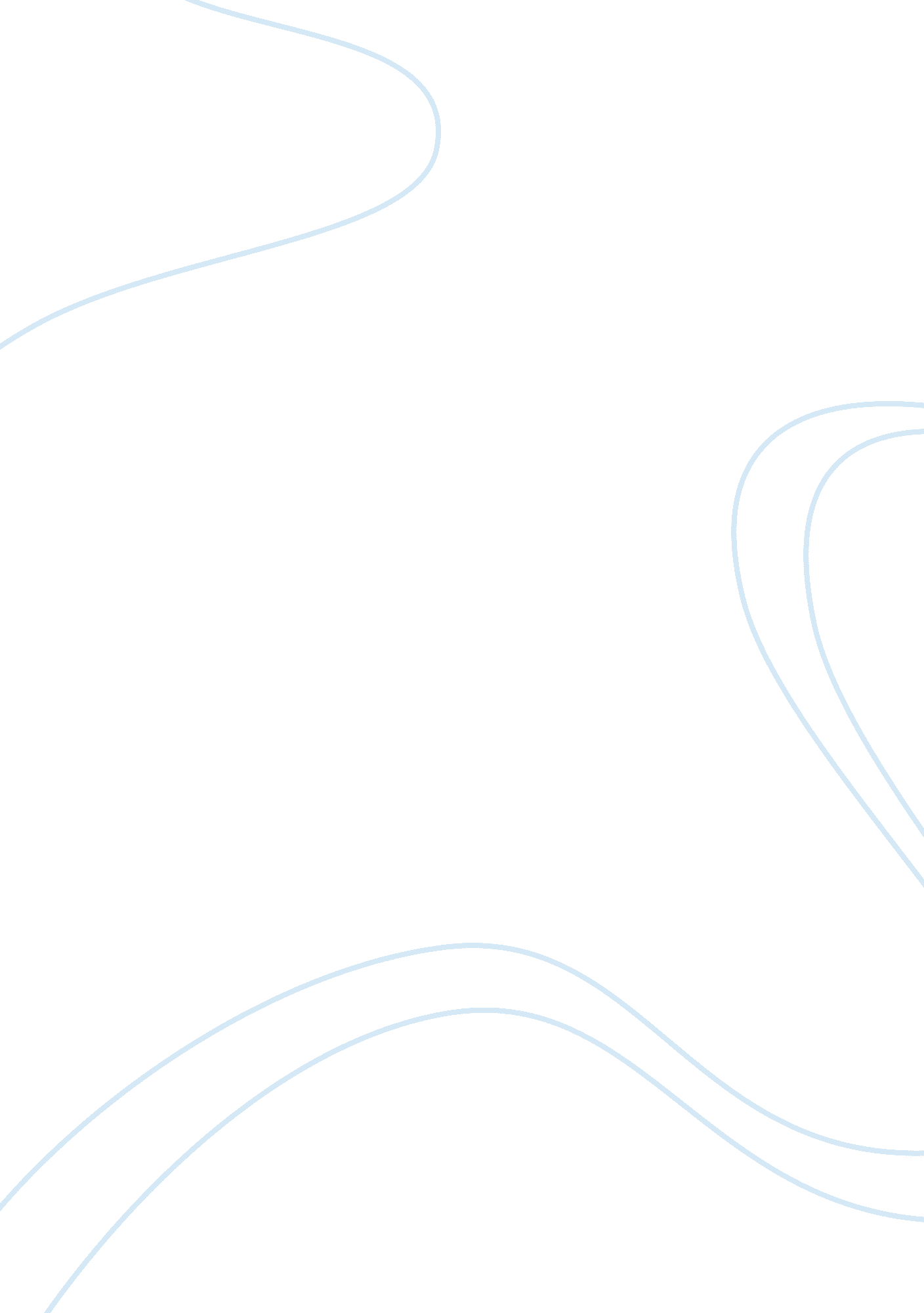 Good creative writing on friedman ch12-15Life, Friendship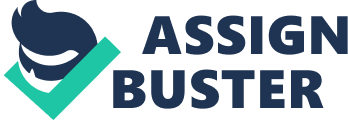 \n[toc title="Table of Contents"]\n \n \t Part I \n \t Part II \n \t Friend 2 \n \n[/toc]\n \n Part I Various forces are responsible for flattening. Corrupt governments contribute greatly to flattening, as they do not provide adequate public facilities and amenities for use by the public. For instance, due to corruption infrastructure may be poor as no funds are channeled to development of repair of the infrastructure. Uploading is significant in that it enhances the local so that the single national imperialism can be addressed by ensuring globalization, which is suitable for effective interaction of a nation with the surrounding nations. 
Supply chains ensure that there is a distinct approach through which nations and individuals are able to operate. For instance, it may enhance economic and social interaction for the benefits of the people in the society. Approaches to conflict prevention including enhancement of public relations are significant in ensuring continued stability, which guarantees success essentially, it is appropriate to find the appropriate means which enhance imagination of the people, making them creative in distinct ways and ensuring that they live hopefully without the fear of any possible adversities. Part II Friend 1 
Notably, it is true that the 9/11 event has remained one of great concern which has various implications for our country. However, it is now high time that as a society we should joint efforts in findings ways which can enhance our routine lives and prevent any adversities from affecting our country with a similar magnitude as experiences during the 9/11 event. Instead of focusing on things that make the world a dull place to live in, we should seek to harmonize the globe so that we live in a fear-free global society. Friend 2 Notably, the informality of students has a source. Essentially, in order to ensure formality in students, there should be special attention in which they should be well natured in the appropriate terms. Students should pursue their dreams as they really determine what they become in future. As such, dictating what the students should pursue may affect their success adversely. In order to ensure they develop the appropriate communication skills and techniques, they should be taken through an education system that addresses these aspects. 